JUSTINE 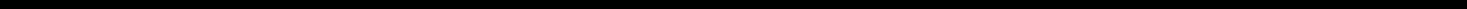 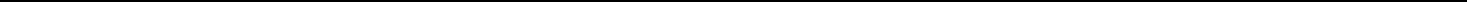 CAREER OBJECTIVETo secure a challenging and rewarding position in a professional organization where I can enhance my knowledge and skills and to be an active participant in contributing to positive growth of the company.PERSONAL PROFILEExcellent written and oral interpersonal communication skillsProficient in Microsoft OfficeTolerant and flexible to different situationsHighly adaptable, mobile, positive, resilient, patient risk-taker who is open to new ideasHighly motivated self-starter who takes initiative with minimal supervision.Enthusiastic, knowledge-hungry learner (knowledge enthusiast), eager to meet challenges and quickly assimilate new concepts.PROFESSIONAL EXPERIENCEApril 2013 – March 2016					Administrative AssistantAriba Trading (Batangas, Philippines)    Duties & Responsibilities:Answers and directs phone callsDistributes memosProvides necessary clerical dutiesProvides general support to the visitorsCoordinates maintenance of office equipmentMaintains office suppliesEnsures databases are updatedMaintains electronic and hardcopy filing systemSchedules and coordinates meetings and appointmentsReviewing and answering emailsNovember 2012-March 2013				HR Intern									Coca-cola Bottlers Philippines Inc								(Taguig, Philippines)Duties & Responsibilities:Encoding different databaseScheduling/ following up employees call and emailFiling documentsPhone initial interviewPreparing Training kitsMaking  PRM (Payment Request Memorandum)Assisting on HR events (Job fairs, trainings and etc)EDUCATIONAL QUALIFICATION      Educational       VOCATIONAL               :     English Proficiency					Training Educational Skills Development Authority					P. Herera St., Batangas City					(March – April, 2016)      TERTIARY                      :	Bachelor of Science in Business Administration Major in Human    	Resource Development ManagementLyceum of the Philippines University - BatanagasCapitol Site, Batangas City(2010-2013)COMPUTER SKILLSMS-Office (MS-Word, MS-Excel, MS-PowerPoint)Internet & E-MailAuto CADSEMINARS & TRAININGSEmployability Skills TrainingTESDA Regional Center-CALABARZON, March 21-22, 2016A Sustainable Approach to Quality Human RelationsFAITH Gymnasium, Tanauan, Batangas City, August 2, 2012Equippig an Impact of Leaders towards Teamwork and Excellence in ServiceLPU- Batangas Freedom Hall, Batangas City, August 3, 2012A Seminar-Workshop: Training the TrainorTagaytay City, March 20, 2012Entrepreneurial ForumLPU- Batangas Gymnasium, Batangas City, March 6, 2012Be A Wise Saver Forum on Responsible BankingLPU- Batangas Freedom Hall, Batangas City, December 9, 20112nd Annual Business & Economics ConferenceORGANIZATION / AFFILIATIONHuman Resource Management Society (HRMS) 	Junior P.R.O. (2011-2012)	Secretary (2012-2013)	2011-2013PERSONAL DETAILSClick to send CV No & get contact details of candidate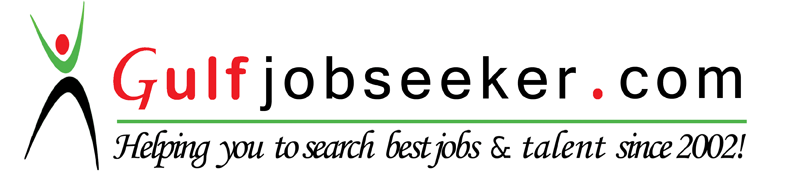 JUSTINE ANNE I MENDOZAAge:24Date of Birth:August 19, 1991Gender:FemaleNationality:FilipinoReligion:Roman CatholicCivil Status:SingleLanguages Known:English, Tagalog